BURMISTRZ GRODZISKA MAZOWIECKIEGO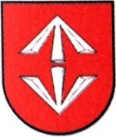 ogłasza  I przetarg ustny ograniczony na sprzedaż części nieruchomości gruntowej  położonej w miejscowości AdamowiznaOznaczenie nieruchomości: dz. nr 189/3 o pow. 0,05 ha, położona w miejscowości Adamowizna,                                                       uregulowana w KW nr WA1G/00034411/9.Cena wywoławcza: 73.000,00 zł + 23% VAT, wadium: 7.300,00 zł.Zgodnie z miejscowym planem zagospodarowania przestrzennego zatwierdzonym Uchwałą Nr 602/2021 Rady Miejskiej w Grodzisku Mazowieckim z dn. 29 września 2021 r. sprzedawana działka położona jest na terenie zabudowy mieszkaniowej jednorodzinnej (symbol 10MN).Przedmiotowa działka zlokalizowana jest w rejonie ul. Lisiej, nie posiada bezpośredniego dostępu do drogi publicznej. Brak jest możliwości zagospodarowania działki, jako odrębnej nieruchomości ze względu na brak  bezpośredniego dojazdu.Przetarg jest ograniczony do właścicieli nieruchomości sąsiednich, tj. przyległych do zbywanej nieruchomości. Zbywana nieruchomość wolna jest od praw i roszczeń osób trzecich, wolna od hipotek i innych praw rzeczowych oraz nie ma przeszkód do rozporządzania nią.Termin do złożenia wniosku przez osoby, którym przysługiwało pierwszeństwo w nabyciu nieruchomości na podstawie art. 34 ust. 1 pkt 1 i 2 ustawy z dnia 21 sierpnia 1997 r. o gospodarce nieruchomościami (Dz. U. z 2021 r. poz. 1899 ze  zm.) upłynął w dniu 22.04.2022 r.Warunkiem udziału w przetargu jest zgłoszenia uczestnictwa w przetargu w formie pisemnej do dnia 07.06.2022 r. (na biuro podawcze Urzędu Miejskiego w Grodzisku Mazowieckim ul. T. Kościuszki 12A) oraz wpłacenie wadium w wysokości podanej wyżej. Wadium należy wpłacić na konto Urzędu Miejskiego w Grodzisku Maz. Nr 88 1240 6348 1111 0010 4058 8554 Pekao S.A. W-wa do dnia 07.06.2022 r. Za termin zapłaty uznaje się dzień wpływu należności na wskazane konto. Lista osób zakwalifikowanych do przetargu zostanie zamieszczona na stronie internetowej Biuletynu Informacji Publicznej www.bip.grodzisk.pl oraz na elektronicznej tablicy ogłoszeń w siedzibie Urzędu Miejskiego w dniu 10.06.2022 r.Wpłacone wadium podlega:zaliczeniu na poczet ceny nabycia nieruchomości uczestnikowi, który wygra przetarg,zwrotowi pozostałym uczestnikom przetargu, którzy przetargu nie wygrają, nie później jednak niż w ciągu 3 dni od jego zamknięcia,przepada, jeżeli oferent, który wygra przetarg uchyli się od zawarcia umowy sprzedaży w formie aktu notarialnego, natomiast przetarg czyni się niebyłym.W przypadku osób będących w związku małżeńskim do dokonywania czynności przetargowych konieczna jest obecność obojga małżonków lub jednego z przedłożeniem pisemnego wyrażenia zgody na nabycie nieruchomości z notarialnym poświadczeniem podpisu. Osoby prawne winny przedłożyć odpowiednie pełnomocnictwo oraz aktualny wypis z właściwego rejestru.O wysokości postąpienia decydują uczestnicy przetargu – minimalne postąpienie nie może wynosić mniej niż 1% ceny wywoławczej, z zaokrągleniem w górę do pełnych dziesiątek złotych.Przetarg odbędzie się w dniu 14.06.2022 r. o godz. 11.00 w budynku Willi Niespodzianka w Grodzisku Mazowieckim przy ul. Kościuszki 12 w Sali Koncertowej na parterze. Warunki przetargu określa regulamin, z którym należy się zapoznać w Wydziale Gospodarki Nieruchomościami Urzędu Miejskiego w Grodzisku Mazowieckim.Burmistrz zastrzega sobie prawo do zmiany miejsca przeprowadzenia przedmiotowego przetargu.Burmistrz może odwołać przetarg tylko z uzasadnionej przyczyny.Informacje: Urząd Miejski w Grodzisku Maz., ul. Kościuszki 12A,                         z up. B U R M I S T R Z AWydział Gospodarki Nieruchomościami, nr tel. (22) 463 46 28, www.grodzisk.pl							Tomasz Krupski											     Z-ca Burmistrza